Незавершенное реконструкцией здание профессионального училища п.Верхний ЛандехТип: коричневая. Учебный корпус  профессионального училища Форма собственности: бесхозяйноеРасположение: северо-восточная окраина п.Верхний ЛандехАдрес: 155200, Ивановская обл., п.Верхний Ландех, ул.Советская, д.4Категория земель: Земли населенных пунктовКадастровый номер  37:01:010440:46Площадь: 674,9 кв.м.Форма участия: продажа, аренда после оформления в муниципальную собственностьИнженерная готовностьЭлектроснабжение:  имеется возможность подключения 250 кВт., 100 м.Водоснабжение: централизованное.Водоотведение: Отсутствует, возможность подключения имеется, 700 м.Газоснабжение: не имеетсяОтопление: необходимо строительство котельной.Подъездные путиНаличие автомобильных подъездных путей: Имеется автомобильная дорога с асфальтовым покрытием.Наличие ж/д ветки: НетРасстояное до основных автомагистралей: 10 м до региональной автодороги Иваново - ПучежРасстояние до ближайшей ж/д станции: 80 км. до ст. ШуяКонтактная информацияКонтактное лицо: Быкова С.Г.Телефон +7 9011942865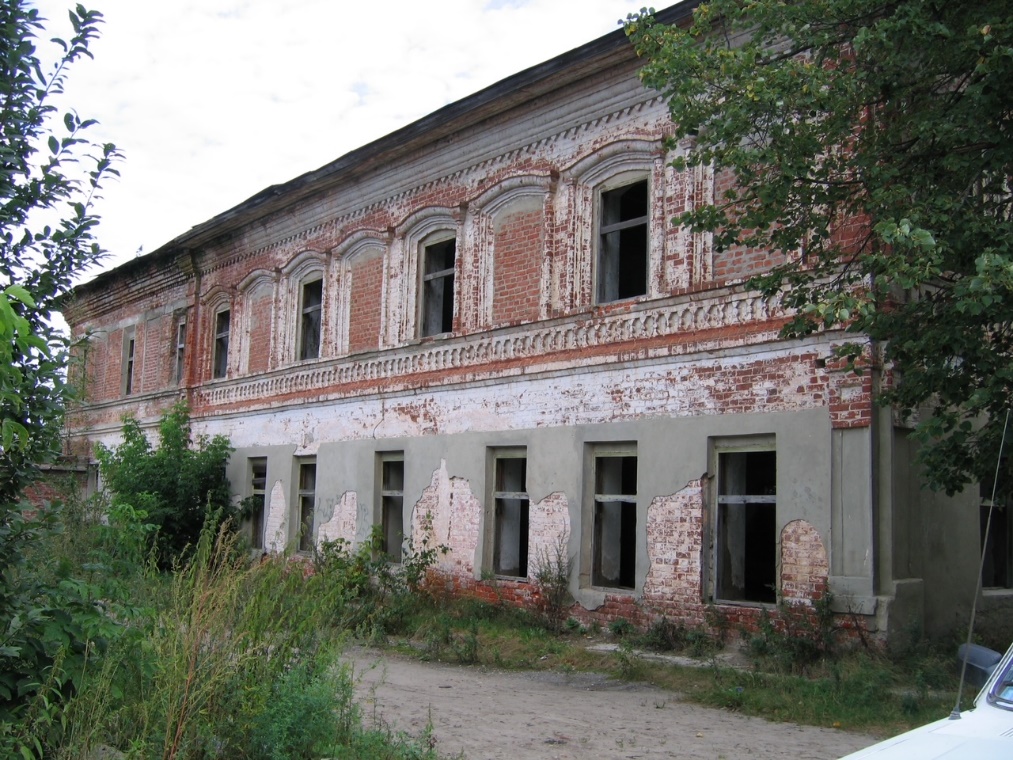 